WritingTASK 1The pie charts below show the percentage of housing owned and rented in the UK in 1991 and 2007.Summarize the information by describing the main features of the charts and making comparisons where appropriate.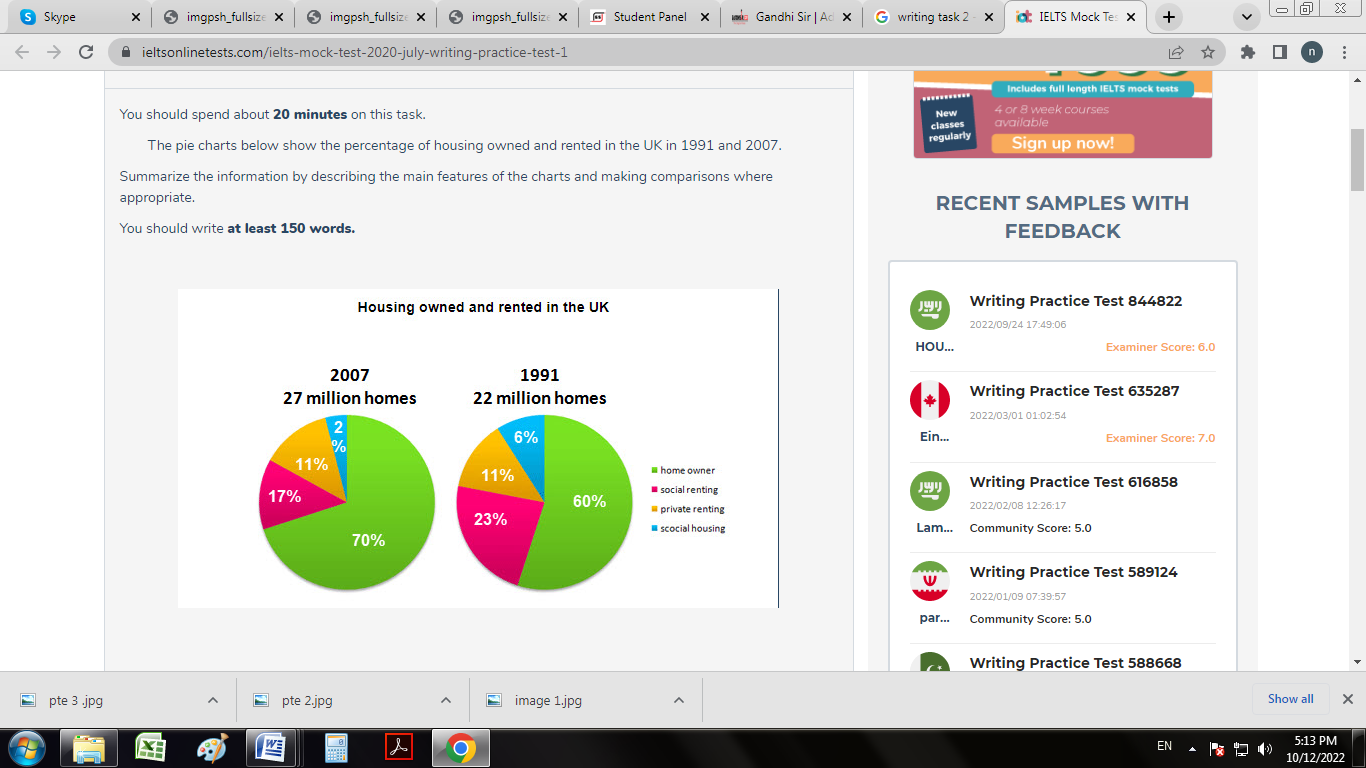 TASK 2The spread of multinational companies and the increase of globalization produces positive effects for everyone. To what extent do you agree or disagree?